KAROL KOZŁOWSKI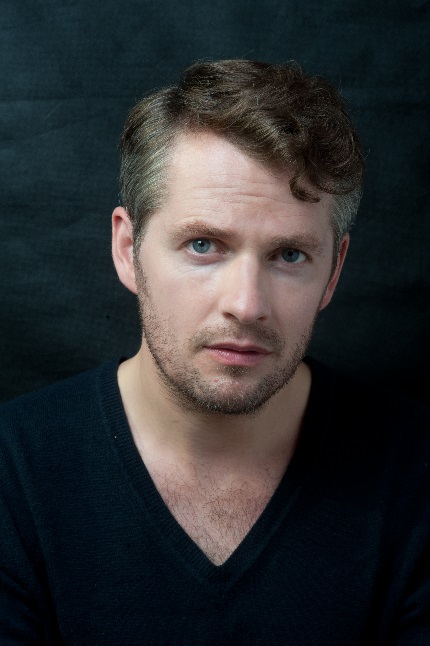 TENOR Opera:Ariadne auf Naxos – Richard Strauss – ScaramuccioAriodante – G. F. Haendel – LurcanioIl barbiere di Siviglia – Gioacchino Rossini – AlmavivaBoris Godunov – Modest Musorgsky – MisailDevils of Loudun – Krzysztof Penderecki – Father MignonL’elisir d’amore – Gaetano Donizetti - NemorinoElektra – Richard Strauss – Ein junger DienerDie Fledermaus  – Johann Strauss – AlfredThe Haunted Manor – Stanisław Moniuszko – DamazyL’italiana in Algeri – Gioacchino Rossini – LindoroKáťa Kabanová – Leoš Janáček – KudriašKing Roger – Karol Szymanowski – EdrisiLucrezia Borgia – Gaetano Donizetti – VitellozzoMadame Butterfly – Giacomo Puccini – Goro Manon Lescaut – Giacomo Puccini – Maestro di ballo, LampionaioOtello – Giuseppe Verdi – CassioParadise Lost – Krzysztof Penderecki – MichaelTamerlano – G. F. Haendel – BajazetDie Zauberflöte – W. A. Mozart – Tamino Oratorios (choice) :J. S. Bach – Johannes-Passion J. S. Bach – MagnificatJ. S. Bach – Matthäus-PassionHaendel – MessiahHaydn – Missa Cellensis C–Dur Haydn – Die SchöpfungHaydn – Stabat MaterMendelssohn-Bartholdy – EliasMozart – RequiemMozart – Große Messe in c-MollScarlatti – San Casimiro, re di PoloniaSong cycles (choice):Britten – On This IslandBritten – Seven Sonnets of MichelangeloJanáček – Zápisník zmizelého Schumann – DichterliebeSchubert –  Die schöne MüllerinSchubert – Winterreise